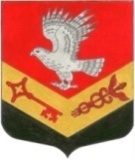 МУНИЦИПАЛЬНОЕ ОБРАЗОВАНИЕ«ЗАНЕВСКОЕ ГОРОДСКОЕ ПОСЕЛЕНИЕ»ВСЕВОЛОЖСКОГО МУНИЦИПАЛЬНОГО РАЙОНАЛЕНИНГРАДСКОЙ ОБЛАСТИСОВЕТ ДЕПУТАТОВ ЧЕТВЕРТОГО СОЗЫВАРЕШЕНИЕ22.12.2020 года										№ 103гп.Янино-1Об установлении тарифов (цен) на услуги,оказываемые МКУ «Центр оказания услуг»В соответствии с Федеральным законом от 06.10.2003 № 131-ФЗ «Об общих принципах организации местного самоуправления в Российской Федерации», Уставом муниципального образования «Заневское городское поселение» Всеволожского муниципального района Ленинградской области, решением совета депутатов МО «Заневское городское поселение» от 24.05.2019 № 30 «Об утверждении Порядка принятия решений об установлении тарифов на работы и услуги муниципальных предприятий и учреждений МО «Заневское городское поселение» совет депутатов принялРЕШЕНИЕ:1. Установить тарифы (цены) на услуги, оказываемые муниципальным казенным учреждением «Центр оказания услуг», согласно приложению.2. Установить период действия тарифов (цен) на услуги, оказываемые муниципальным казенным учреждением «Центр оказания услуг», – 2 года со дня вступления в силу настоящего решения. 3. Решение вступает в силу после его официального опубликования в газете «Заневский вестник».4. Контроль над исполнением решения возложить на постоянно действующую комиссию по экономической политике, бюджету, налогам и инвестициям.Глава муниципального образования					 В.Е. КондратьевПриложение к решению от 22.12.2020 года № 103Тарифы (цены) на услуги,оказываемые муниципальным казенным учреждением«Центр оказания услуг»№Наименование услугиСтоимость (руб.)1Паспортно-регистрационное обслуживание 1 (одного) жилого помещения в многоквартирном доме в месяц (выдача справок и выписок, регистрационный учет граждан в многоквартирном доме, обработка, систематизация и хранение информации о гражданах, проживающих в многоквартирном доме)20,37